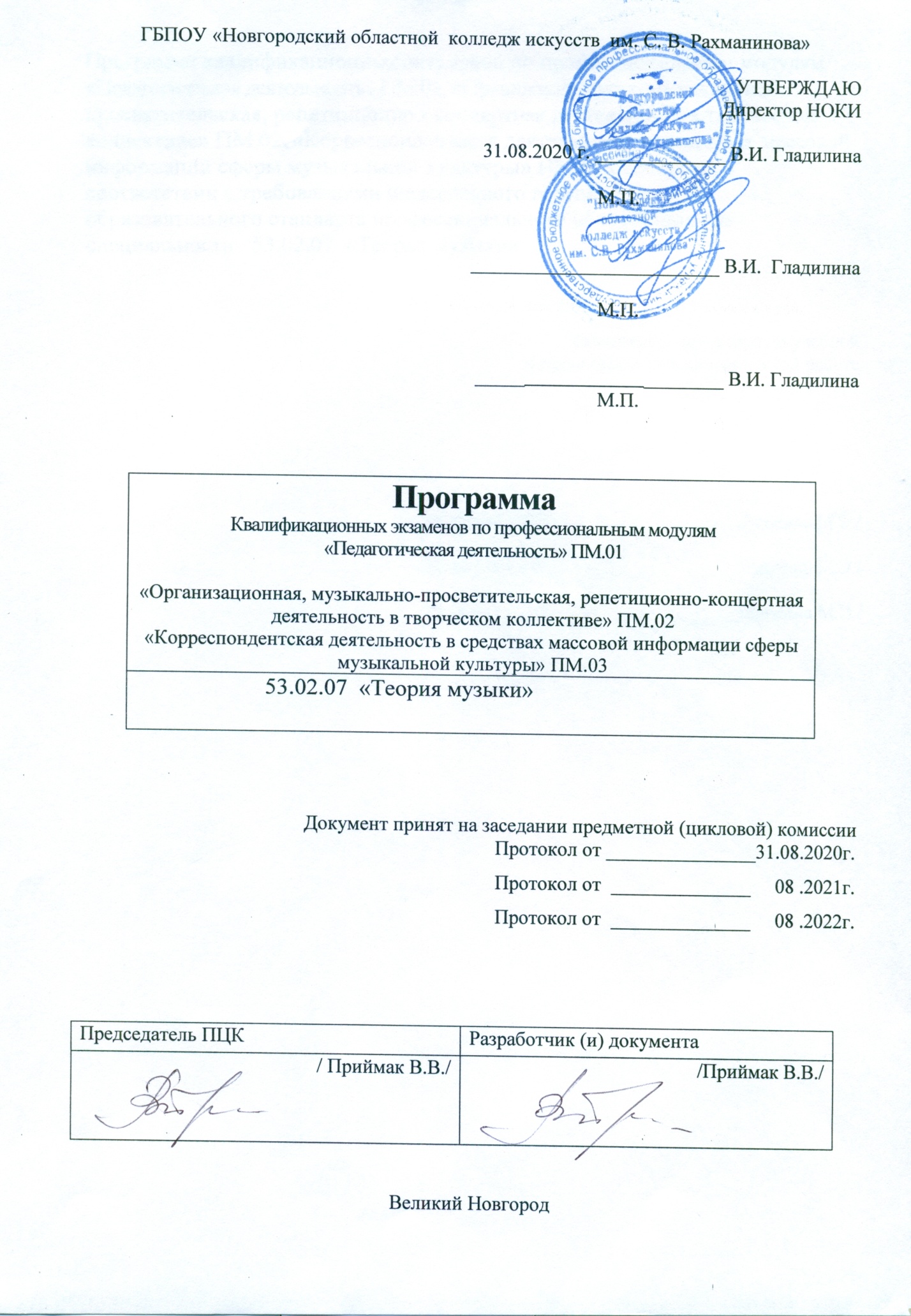 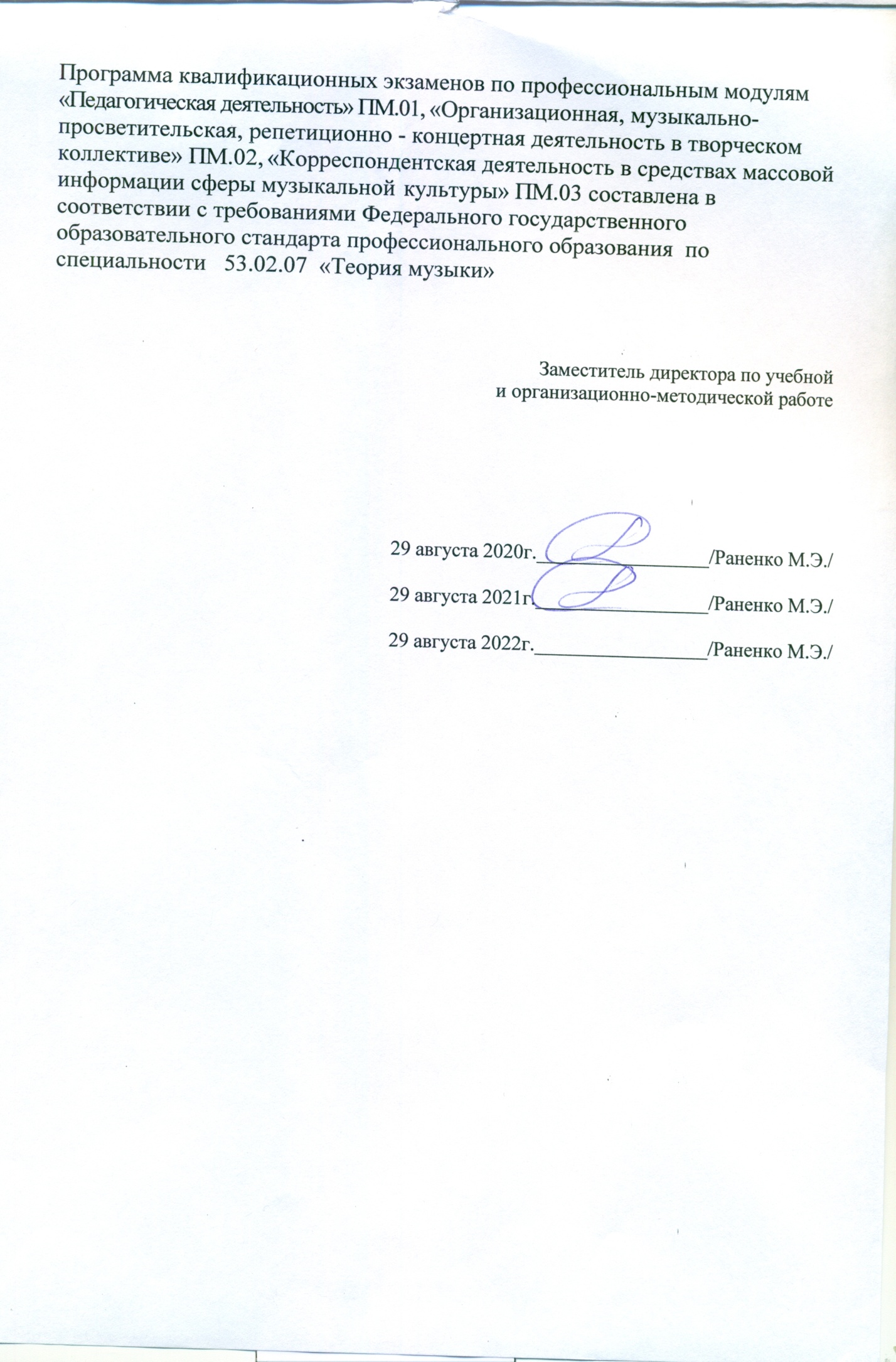 Настоящая программа Квалификационных экзаменов по Профессиональным модулям «Педагогическая деятельность» ПМ.01, «Организационная, музыкально-просветительская, репетиционно-концертная деятельность в творческом коллективе» ПМ.02, «Корреспондентская деятельность в средствах массовой информации сферы музыкальнойкультуры» ПМ.03 составлена в составлена в соответствии с Федеральным государственным образовательным стандартом  профессионального образования (ФГОС ППССЗ) по специальности 53.02.07 «Теория музыки» и в соответствии с Положением об организации и проведении квалификационного экзамена  в Новгородском областном колледже искусств им. С.В.Рахманинова.                                                        Введение - Экзамен (квалификационный) – это вид аттестационного испытания, который  позволяет определить соответствие полученных знаний, умений и навыков на специальности  «Теория музыки» - Процедура экзамена (квалификационного)  построена таким образом, чтобы у экзаменаторов была возможность сделать однозначный вывод о том, освоен ли выпускником вид профессиональной деятельности, подвергающийся проверке.  - Квалификационные экзамены проводятся в целях определения  соответствия результатов освоения студентами образовательной программы по профессиональным модулям «Педагогическая деятельность» (ПМ.01), «Организационная, музыкально-просветительская, репетиционно-концертная деятельность в творческом коллективе» (ПМ.02), «Корреспондентская деятельность в средствах массовой информации сферы музыкальной культуры» (ПМ.03) -  Уровень подготовки студентов оценивается решением о готовности к выполнению вида профессиональной деятельности: вид деятельностиосвоен/ не освоен. -  Итоги  квалификационного экзамена протоколируются. Протоколы подписываются Председателем и членами квалификационной комиссии. В протоколе фиксируются оценки уровня сформированности профессиональных компетенций в рамках освоения данного профессионального модуля.  К Квалификационным экзаменам допускаются студенты, успешно усвоившие программы профессионального модуля, включая междисциплинарные курсы, учебную и производственную практику.	I.Квалификационный экзамен по профессиональному модулю «Педагогическая деятельность» (ПМ.01):Защита учебной практики «Учебная практика музыкальная литература»Защита проводятся дистанционно в форме письменного плана-конспекта  итогового урока по музыкальной литературе с учениками  сектора педагогической практики музыкального отделения.План-конспект должен включать в себя:1.План урока2.Основная часть    - Проверка домашнего задания    -Объяснение нового материала    - Музыкальные номера (видео, аудио)3. Заключение (итог урока, домашнее задание)Критерии оценкиОценка представляет собой среднюю арифметическую оценку членов комиссии с учётом текущих оценок по учебной практике «Педагогическая работа «Музыкальная литература»Комиссия квалификационного экзамена оценивает следующий моменты работы студента: 1. План урока и его связь с календарно-тематическим планом и программными требованиями.2. Методичность и последовательность в построении урока.3. Учебные и наглядные пособия, используемые на уроке.4. Требования к домашним заданиям, их формы.5. Художественная оригинальность построения текстовой части урока.6. Разнообразные формы музыкальной иллюстрации на уроке (аудио, видео).II. Квалификационный экзамен по профессиональному модулю «Организационная, музыкально-просветительская, репетиционно-концертная деятельность в творческом коллективе» (ПМ.02),Экзамен проводится в форме защиты портфолио.Портфолио пересылается по электоронной почте. Просмотр портфолио членами  комиссии осуществляется дистанционно.В портфолио должны быть представлены: 1.Работы студента по дисциплине «Лекторское дело» (лекции с возможным музыкальным оформлением в виде диска или флеш-карты, программы концертов и т.д.) 2.Программы (или список) концертов, которые вёл студент (афиши, фотографии)	Критерий оценкиОценка представляет собой среднюю арифметическую оценку членов комиссии за портфолио  с учётом текущих оценок по Лекторской практике.«Отлично» (5) – представленные документы жанрово разнообразны, хорошо оформлены. «Хорошо» (4) – подборка документов маленькая, «Удовлетворительно» (3) – документальная часть очень слаба.«Неудовлетворительно»(2) – портфолио не выполненоIII. Квалификационный экзамен  по профессиональному модулю«Корреспондентская деятельность в средствах массовой информации сферы музыкальной культуры» ПМ.03Экзамен проводится в форме защиты творческих работ студентов.Студенты представляют свои работы по дисциплинам  «Основы музыкальной критики» и «Жанры и формы музыкальной журналистики»Свои творческие работы студенты пересылают в одной папке по электронной почте.Просмотр портфолио членами  комиссии осуществляется дистанционно.В связи с невозможностью проведения экзамена в демонстрационной формеВ связи с невозможностью проведения экзамена в демонстрационной формеВ качестве творческих работ могут быть: - рецензии на концерты; - эссэ; - статьи; - фотографииКритерий оценкиОценка представляет собой среднюю арифметическую оценку членов комиссии за творческую работу  с учётом текущих оценок по дисциплинам  «Основы музыкальной критики» и «Жанры и формы музыкальной журналистики»«Отлично» (5) – представлены разнообразные формы музыкально- журналистских работ. Видна профессиональная эволюция студента. «Хорошо» (4) – представлены лишь некоторые  формы музыкально- журналистских работ. Эволюция студента неочевидна. «Удовлетворительно» (3) – Представлено мало работ. Работы невысокого качества.«Неудовлетворительно»(2) – портфолио не выполнено.